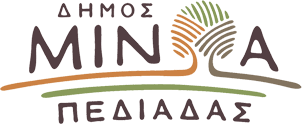 Αρκαλοχώρι, 22/07/2024Προς: ΜΜΕΔΕΛΤΙΟ ΤΥΠΟΥΗ Δημοτική Θεατρική Ομάδας του Δήμου Μινώα Πεδιάδας "Δρώντες επί σκηνής", παρουσιάζει το έργο: "Απόψε τρώμε στης Ιοκάστης- Την Τετάρτη 24 Ιουλίου στις 21:00, στο Δημοτικό Θέατρο ΑρκαλοχωρίουΗ Δημοτική Θεατρική Ομάδας του Δήμου Μινώα Πεδιάδας "Δρώντες επί σκηνής", παρουσιάζει την Τετάρτη 24 Ιουλίου και ώρα 21:00, στο Δημοτικό Θέατρο Αρκαλοχωρίου,  το έργο: "Απόψε τρώμε στης Ιοκάστης», του Άκη Δήμου σε σκηνοθεσία Ευαγγελίας Μαρκοπούλου. Η είσοδος είναι ελεύθερη για το κοινό.Λίγα λόγια για το έργο:Το έργο «ΑΠΟΨΕ ΤΡΩΜΕ ΣΤΗΣ ΙΟΚΑΣΤΗΣ»  είναι μία σουρεαλιστική μαύρη κωμωδία όπου οι θεατές θα παρακολουθήσουν ένα εκκεντρικό δείπνο που θα συσπειρώσει μια ετερόκλητη συντροφιά: ένα σύζυγο που ζωντανεύει, μια ζωντανή που όλοι τη νομίζουν πεθαμένη, έναν από μηχανής αλλοδαπό «μπάτλερ», έναν εραστή με πολιτικές φιλοδοξίες, μια ανικανοποίητη μαγείρισσα με ισχυρό μητρικό ένστικτο κι έναν αμαρτωλό πιανίστα με "ιδιαίτερες "αδυναμίες!Κυρίως, όμως, είναι ένα έργο για την Ιοκάστη Παπαδάμου, μια γυναίκα που θα μπορούσε να είναι μια χαριτωμένη εκκεντρική αν δεν ήταν τόσο απελπισμένη κι αν η τρικυμία αυτής της κολασμένης νύχτας δεν την ξέβραζε ναυαγό σε έναν κόσμο αρκετά διαφορετικό από αυτόν που είχε στο κεφάλι της.Είναι, επίσης, ένα έργο για ένα δείπνο όπου κανείς δεν τρώει, γιατί κανείς δε μπορεί να καταλάβει ποιος είναι και πού βρίσκεται, όπως όλοι μας, με φόντο τη σημερινή κατάσταση της χώρας ή όπως απορεί ο ίδιος ο Θεσσαλονικιός συγγραφέας: «Ποια είναι η οικογένεια, ποια είναι η δουλειά μας, ποια είναι τα αισθήματά μας, ποια τα οικονομικά μας, ποια τα συναισθήματά μας, ποια είναι η πατρίδα μας, εδώ πρώην Ελλάς! Το "ταξίδι" της παράστασης που ξεκινάει την Τετάρτη 24 Ιουλίου στο Αρκαλοχώρι θα συνεχιστεί στις 29 Ιουλίου στον προαύλιο χώρο του Γυμνασίου Καστελλίου, στις 4 Αυγούστου στο Δημοτικό Σχολείο Μαλίων και στις 7 Αυγούστου στην κεντρική πλατεία στο Θραψανό. 'Ώρα έναρξης παραστάσεων: 21:00.